به نام ایزد  دانا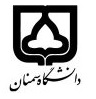 (کاربرگ طرح درس)                   تاریخ بهروز رسانی:               دانشکده     کویرشناسی                                               نیمسال اول سال تحصیلی01-1400بودجهبندی درسسرفصل عملی: بازدید از مراتع شمال سمنان، آشنایی با تعدادی از گونه های مرتعی، تعیین تولید و حد بهرهبرداری، تعیین عوامل اکولوژیک موثر بر پراکنش گیاهان، تعیین وضعیت مرتع، تعیین ظرفیت برد مرتع.مقطع: کارشناسی□  کارشناسی ارشد□  دکتری□مقطع: کارشناسی□  کارشناسی ارشد□  دکتری□مقطع: کارشناسی□  کارشناسی ارشد□  دکتری□تعداد واحد: نظری2 عملی 1تعداد واحد: نظری2 عملی 1فارسی: مرتعداریفارسی: مرتعدارینام درسپیشنیازها و همنیازها: ریخت شناسی و رده بندی گیاهیپیشنیازها و همنیازها: ریخت شناسی و رده بندی گیاهیپیشنیازها و همنیازها: ریخت شناسی و رده بندی گیاهیپیشنیازها و همنیازها: ریخت شناسی و رده بندی گیاهیپیشنیازها و همنیازها: ریخت شناسی و رده بندی گیاهیلاتین: Rangeland managementلاتین: Rangeland managementنام درسشماره تلفن اتاق: 31535554شماره تلفن اتاق: 31535554شماره تلفن اتاق: 31535554شماره تلفن اتاق: 31535554مدرس/مدرسین: احمد صادقی پورمدرس/مدرسین: احمد صادقی پورمدرس/مدرسین: احمد صادقی پورمدرس/مدرسین: احمد صادقی پورمنزلگاه اینترنتی: http://asadeghipour.profile.semnan.ac.irمنزلگاه اینترنتی: http://asadeghipour.profile.semnan.ac.irمنزلگاه اینترنتی: http://asadeghipour.profile.semnan.ac.irمنزلگاه اینترنتی: http://asadeghipour.profile.semnan.ac.irپست الکترونیکی:a.sadeghipour@semnan.ac.irپست الکترونیکی:a.sadeghipour@semnan.ac.irپست الکترونیکی:a.sadeghipour@semnan.ac.irپست الکترونیکی:a.sadeghipour@semnan.ac.irبرنامه تدریس در هفته و شماره کلاس: 3شنبه 17-15 و 4شنبه 13-15برنامه تدریس در هفته و شماره کلاس: 3شنبه 17-15 و 4شنبه 13-15برنامه تدریس در هفته و شماره کلاس: 3شنبه 17-15 و 4شنبه 13-15برنامه تدریس در هفته و شماره کلاس: 3شنبه 17-15 و 4شنبه 13-15برنامه تدریس در هفته و شماره کلاس: 3شنبه 17-15 و 4شنبه 13-15برنامه تدریس در هفته و شماره کلاس: 3شنبه 17-15 و 4شنبه 13-15برنامه تدریس در هفته و شماره کلاس: 3شنبه 17-15 و 4شنبه 13-15برنامه تدریس در هفته و شماره کلاس: 3شنبه 17-15 و 4شنبه 13-15اهداف درس: شناخت دانشجویان از اکوسیستمهای مرتعیاهداف درس: شناخت دانشجویان از اکوسیستمهای مرتعیاهداف درس: شناخت دانشجویان از اکوسیستمهای مرتعیاهداف درس: شناخت دانشجویان از اکوسیستمهای مرتعیاهداف درس: شناخت دانشجویان از اکوسیستمهای مرتعیاهداف درس: شناخت دانشجویان از اکوسیستمهای مرتعیاهداف درس: شناخت دانشجویان از اکوسیستمهای مرتعیاهداف درس: شناخت دانشجویان از اکوسیستمهای مرتعیامکانات آموزشی مورد نیاز: امکانات آموزشی مورد نیاز: امکانات آموزشی مورد نیاز: امکانات آموزشی مورد نیاز: امکانات آموزشی مورد نیاز: امکانات آموزشی مورد نیاز: امکانات آموزشی مورد نیاز: امکانات آموزشی مورد نیاز: امتحان پایانترمامتحان میانترمارزشیابی مستمر(کوئیز)ارزشیابی مستمر(کوئیز)فعالیتهای کلاسی و آموزشیفعالیتهای کلاسی و آموزشینحوه ارزشیابینحوه ارزشیابی502510101515درصد نمرهدرصد نمرهاسكندري ، نگهدار، عسگر عليزاده و فاطمه مهدوي 1387. سياست هاي مرتعداري در ايران، انتشارات پونه.مصداقي، منصور، 1377. مرتعداري در ايران. انتشارات دانشگاه امام رضا (ع).مصداقي، منصور، 1384. بوم شناسي گياهي. انتشارات جهاد دانشگاهي مشهد.مقدم، محمدرضا، 1377. مرتع و مرتعداري. انتشارات دانشگاه تهران.اسكندري ، نگهدار، عسگر عليزاده و فاطمه مهدوي 1387. سياست هاي مرتعداري در ايران، انتشارات پونه.مصداقي، منصور، 1377. مرتعداري در ايران. انتشارات دانشگاه امام رضا (ع).مصداقي، منصور، 1384. بوم شناسي گياهي. انتشارات جهاد دانشگاهي مشهد.مقدم، محمدرضا، 1377. مرتع و مرتعداري. انتشارات دانشگاه تهران.اسكندري ، نگهدار، عسگر عليزاده و فاطمه مهدوي 1387. سياست هاي مرتعداري در ايران، انتشارات پونه.مصداقي، منصور، 1377. مرتعداري در ايران. انتشارات دانشگاه امام رضا (ع).مصداقي، منصور، 1384. بوم شناسي گياهي. انتشارات جهاد دانشگاهي مشهد.مقدم، محمدرضا، 1377. مرتع و مرتعداري. انتشارات دانشگاه تهران.اسكندري ، نگهدار، عسگر عليزاده و فاطمه مهدوي 1387. سياست هاي مرتعداري در ايران، انتشارات پونه.مصداقي، منصور، 1377. مرتعداري در ايران. انتشارات دانشگاه امام رضا (ع).مصداقي، منصور، 1384. بوم شناسي گياهي. انتشارات جهاد دانشگاهي مشهد.مقدم، محمدرضا، 1377. مرتع و مرتعداري. انتشارات دانشگاه تهران.اسكندري ، نگهدار، عسگر عليزاده و فاطمه مهدوي 1387. سياست هاي مرتعداري در ايران، انتشارات پونه.مصداقي، منصور، 1377. مرتعداري در ايران. انتشارات دانشگاه امام رضا (ع).مصداقي، منصور، 1384. بوم شناسي گياهي. انتشارات جهاد دانشگاهي مشهد.مقدم، محمدرضا، 1377. مرتع و مرتعداري. انتشارات دانشگاه تهران.اسكندري ، نگهدار، عسگر عليزاده و فاطمه مهدوي 1387. سياست هاي مرتعداري در ايران، انتشارات پونه.مصداقي، منصور، 1377. مرتعداري در ايران. انتشارات دانشگاه امام رضا (ع).مصداقي، منصور، 1384. بوم شناسي گياهي. انتشارات جهاد دانشگاهي مشهد.مقدم، محمدرضا، 1377. مرتع و مرتعداري. انتشارات دانشگاه تهران.منابع و مآخذ درسمنابع و مآخذ درستوضیحاتمبحثشماره هفته آموزشیکلیات و تعاریف مرتع و مرتعداری، 1معرفی نواحی اقلیمی ایران2اثرات عوامل بوم شناختی بر پراکنش جوامع گیاهی3اهمیت مراتع از جنبه های مختلف و تاریخچه بهره برداری از مراتع جهان و ایران4معرفی تعدادی از گونه های مرتعی5تعریف خوشخوراکی، ارزش رجحانی و عوامل موثر بر آنها6تشریح فیزیولوژی و زادآوری گیاهان مرتعی7تشریح اثرات چرای دام در مراحل مختلف فیزیولوژیک گیاه8تشریح سیستم ریشه ای، حد بحرانی کربوهیرات و اثرات چرا بر زادآوری گیاهان مرتعی9امتحان میان ترم10تشریح رفتار چرایی دامهای مختلف چرا کننده از مرتع و حیات وحش، تعریف فرمهای رویشی11اصول صحیح بهره برداری از مراتع، معرفی عوامل موثر در تعیین ظرفیت مرتع12تعیین ظرفیت مرتع13تعیین وضعیت و گرایش مرتع، تعیین شدت بهره برداری14معرفی روشهای مرتعداری و سیستمهای چرایی15حل تمرین و رفع اشکال16